		Agreement		Concerning the Adoption of Harmonized Technical United Nations Regulations for Wheeled Vehicles, Equipment and Parts which can be Fitted and/or be Used on Wheeled Vehicles and the Conditions for Reciprocal Recognition of Approvals Granted on the Basis of these United Nations Regulations*(Revision 3, including the amendments which entered into force on 14 September 2017)_________		Addendum 128 – UN Regulation No. 129		Revision 4 - Amendment 9Supplement 9 to the 03 series of amendments – Date of entry into force: 5 January 2024 		Uniform provisions concerning the approval of Enhanced Child Restraint Systems used on board of motor vehicles (ECRS)This document is meant purely as documentation tool. The authentic and legal binding text is: ECE/TRANS/WP.29/2023/51 as amended by para 98 of the report ECE/TRANS/WP.29/1173._________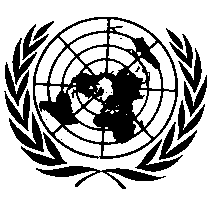 UNITED NATIONSParagraph 6.3.1.1., amend to read:"6.3.1.1.	The Enhanced Child Restraint System … of EN 71-3:2019+A1:2021, ..."Paragraph 6.3.1.2., amend to read:"6.3.1.2.	The flammability of Enhanced Child Restraint Systems submitted for approval shall be assessed by one of the following methods:	… of EN 71-2:2021 with a maximum rate …" Paragraph 6.3.5.1., amend to read:"6.3.5.1.	Support-leg and support-leg foot geometrical requirementsThe support leg, including its attachment to the Enhanced child restraint systems and the support-leg foot shall lie completely within the support leg dimension assessment volume (see also figures 1 and 2 of annex 19 of this Regulation), which is defined as follows:(a) 	In width by two planes parallel to the X'-Z' plane separated by 200 mm, and centred around the origin; and(b) 	In length by two planes parallel to the Z'-Y' plane and positioned at distances of 585 mm and 695 mm forward of the origin along the X' axis; and(c)	In height by a plane parallel to the X'-Y' plane, positioned at a distance of 70 mm above the origin for forward-facing ECRS or 185 mm above the origin for rear-facing ECRS and in each case measured perpendicular to the X'-Y' plane. Rigid, non-adjustable parts of the support leg shall not extend beyond a plane parallel to the X'-Y' plane, positioned at a distance of 285 mm below the origin and perpendicular to the X'-Y' plane.The support-leg ..."may protrude the support-leg dimension assessment volume, providing it remains within the volume of the relevant CRF."Paragraph 6.6.4.4.1.1., amend to read:"6.6.4.4.1.1.	Forward-facing Enhanced Child Restraint Systems	Integral Enhanced Child Restraints: No part of the head of the dummy shall pass beyond the planes BA, DA and DE as defined in Figure 4 below: (a)	The value in relation to the BA plane is 500 mm; and(b)	The value in relation to the DA plane is 800 mm, except when testing with the Q3 or Q6 dummy where the value is 840 mm; and(c)	However, the head of the dummy may pass beyond the DE plane, if the head pad or the backrest part of the child restraint structure, which is behind the head of the dummy, at the point the head, passes the DE plane; and(d)	In case of dummy contact with a rigid part of the test bench in the rebound phase, the head acceleration criterion during that contact shall not be considered. This shall be judged up to 300 ms or at the moment when the dummy comes to a definitive standstill, whatever occurs first. Non-integral booster seat: No part of the head of the dummy shall pass beyond the planes BA and DA as defined in Figure 4 below. This shall be judged up to 300 ms or the moment that the dummy has come to a definitive standstill, whatever occurs first. When testing with the Q3 or Q6 dummy, the following applies:The value in relation to the DA plane is 840 mm.When testing the Q10 dummy, the following apply: (a)	The value in relation to the BA plane is 550 mm; and(b)	The value in relation to the DA plane is 840 mm; and(c)	The rebound phase is not considered for the assessment of the plane DA.Non-integral booster cushion: No part of the head of the dummy shall pass beyond the planes BA and DA as defined in Figure 4 below. This shall be judged up to 300 ms or the moment that the dummy has come to a definitive standstill, whatever occurs first. When testing with the Q6 dummy, the following applies:The value in relation to the DA plane is 840 mm.When testing using Q10 dummy the following apply:(a)	The value in relation to the BA plane is 550 mm; and(b) 	The value in relation to the DA plane is 840 mm; and(c) 	The rebound phase is not considered for the assessment of the plane DA; and(d) 	In case of dummy contact with a rigid part of the test bench in the rebound phase, the head acceleration criterion during that contact shall not be considered.6.6.4.4.1.1.1.	Where a test is conducted in accordance with paragraph 6.6.4.1.6.1.1. or paragraph 6.6.4.1.6.1.2. or paragraph 6.6.4.1.8.2. above, a tolerance of +10 per cent shall be applicable to the head excursion value distance between the Cr point and plane AB.Figure 4 Arrangement for Testing a Forward-Facing Device"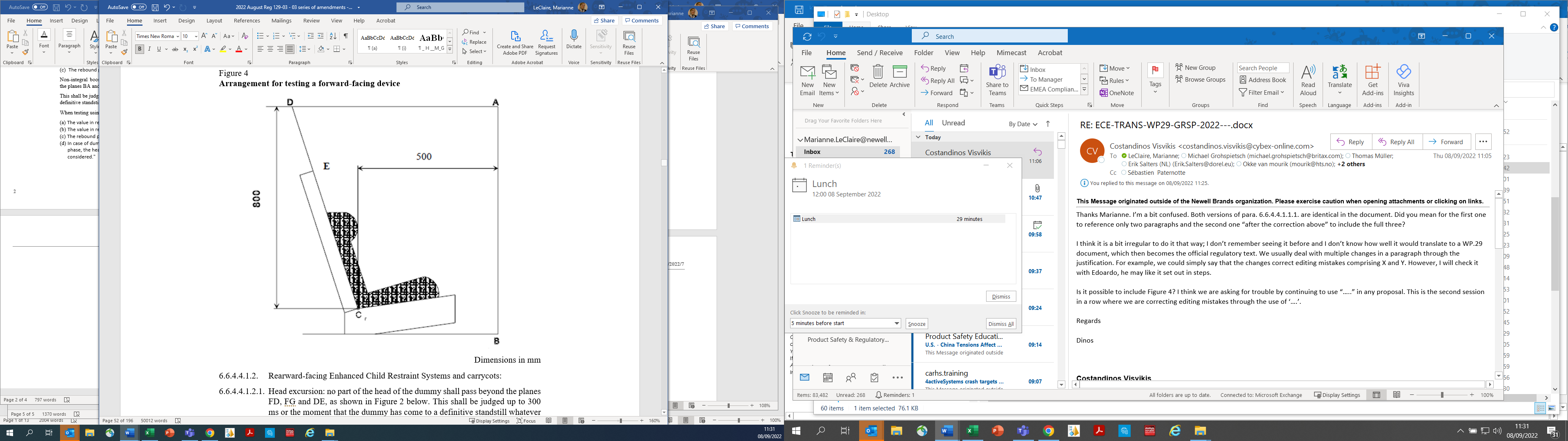 Paragraph 7.1.3.6.4., amend to read:"7.1.3.6.4.	The test specified in paragraph 6.6.4.1.6.1.1. above is a requirement only for the largest dummy for which the child restraint is designed."Paragraph 9.2., amend to read:"9.2.		Qualifying the production of Enhanced Child Restraint Systems.The production of each new approved type of Enhanced Child Restraint System shall be subjected to production qualification tests. Where the type approval consists of different modules, product qualification tests will be conducted with each module of the ECRS.Additional qualifications of production may be prescribed following paragraph 11.4...."Annex 19., Figure 1, amend to read:"Figure 1Side view of the support leg dimension assessment volumeKey:1.	Enhanced Child Restraint Fixture (ECRF).2.	ISOFIX low anchorages bar.3.	Plane formed by the bottom surface of the ECRF, which is parallel to and 15 mm below the X'-Y' plane of the coordinate system.4.	Z'-Y' plane of the coordinate system.5.	Upper part of the support-leg dimension assessment volume, which shows the dimensional limitations in X' and Y' direction, the upper height limit in Z' direction, as well as the lower height limitation in Z' direction for rigid, not in Z' direction adjustable support leg components.Note:1.	Drawing not to scale."Annex 19., Figure 2, amend to read:"Figure 2
3D view of the support leg dimension assessment volumeNote: Drawing not to scale."E/ECE/324/Rev.2/Add.128/Rev.4/Amend.9−E/ECE/TRANS/505/Rev.2/Add.128/Rev.4/Amend.9E/ECE/324/Rev.2/Add.128/Rev.4/Amend.9−E/ECE/TRANS/505/Rev.2/Add.128/Rev.4/Amend.929 February 2024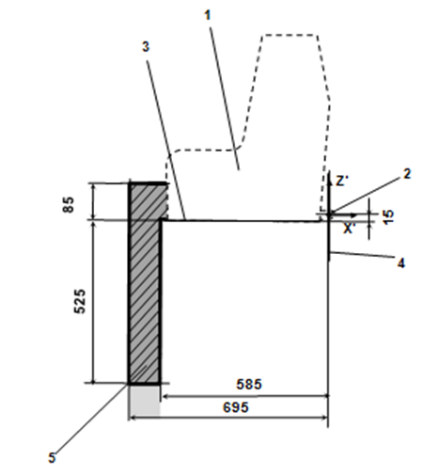 Forward-facing ECRS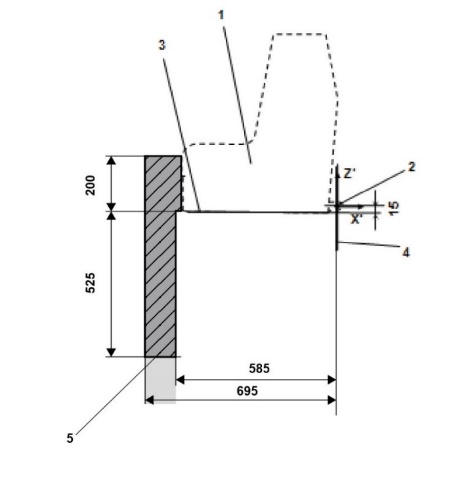 Rearward-facing ECRS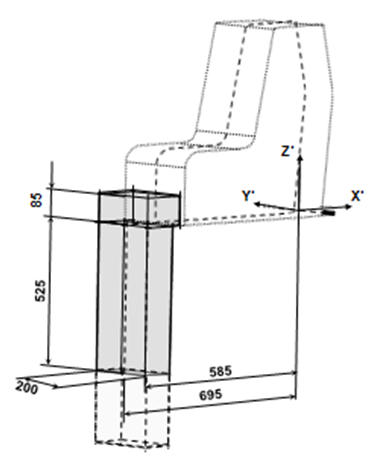 Forward-facing ECRS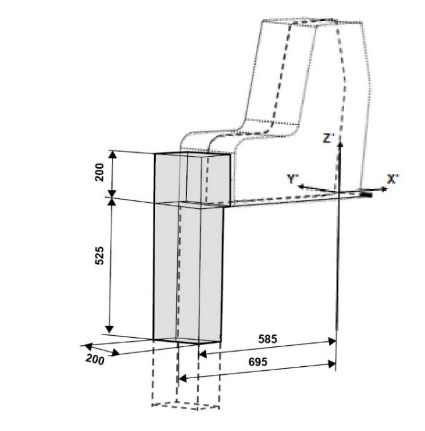 Rearward-facing ECRS